P1 feladatlapOsszátok fel a kérdéseket magatok között és válaszoljatok a kérdésekre!1. Sorold fel a történet szereplőit!______________________________________________________________________________________________2. Hol játszódik a történet? Sorold fel a szövegben megtalálható helyszíneket! ______________________________________________________________________________________________3.  Húzd alá a szövegben kékkel, hogy Panov apó miről olvasott!4. Keretezd be, hogy mit mondott Jézus!5. Milyennek ismerted meg Panov apót? Sorolj fel öt tulajdonságát!______________________________________________________________________________________________6. Hogyan érkezett meg Jézus, a várva- várt vendég? ______________________________________________________________________________________________7. Szerinted miért nem ismerte fel először Panov apó Jézust?__________________________________________________________________________+1 Karikázd be a szövegben, hogy mivel kínálta meg a vendégeket az öreg suszter!  +2 Hogyan mondanád másképp? Írd a megfelelő betűket a négyzetekbe!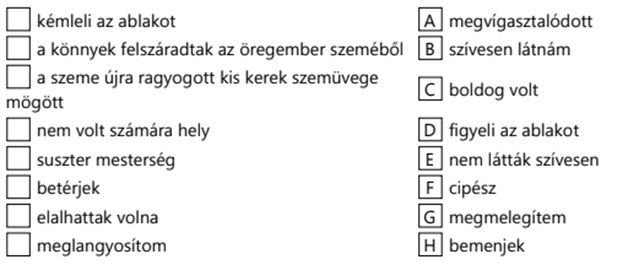 Készült a www.redmenta.hu oldal segítségével.Továbbhaladás: Lépjetek a piros 5-ös mezőre!